MMetropolitan Region Improvement Tax Act 1959Portfolio:Minister for PlanningAgency:Department of Planning, Lands and HeritageMetropolitan Region Improvement Tax Act 19591959/069 (8 Eliz. II No. 69)10 Dec 195910 Dec 1959Metropolitan Region Improvement Tax Act Amendment Act 19611961/037 (10 Eliz. II No. 37)6 Nov 19616 Nov 1961Decimal Currency Act 19651965/11321 Dec 1965Act other than s. 4‑9: 21 Dec 1965 (see s. 2(1)); s. 4‑9: 14 Feb 1966 (see s. 2(2))Metropolitan Region Improvement Tax Act Amendment Act 19661966/03127 Oct 196627 Oct 1966Reprint approved 9 Feb 1973 Reprint approved 9 Feb 1973 Reprint approved 9 Feb 1973 Reprint approved 9 Feb 1973 Metropolitan Region Improvement Tax Act Amendment Act 19761976/00927 May 19761 Jul 1976 (see s. 2)Reprint approved 29 Apr 1980 Reprint approved 29 Apr 1980 Reprint approved 29 Apr 1980 Reprint approved 29 Apr 1980 Metropolitan Region Improvement Tax Amendment Act 19861986/0704 Dec 19864 Dec 1986 (see s. 2)Taxation Legislation Amendment Act 1993 Pt. 31993/01629 Nov 19931 Jul 1993 (see s. 2)Acts Amendment (Annual Valuations and Land Tax) Act 1993 s. 131993/01729 Nov 199329 Nov 1993 (see s. 2)Taxation Administration (Consequential Provisions) (Taxing) Act 2002 Pt. 22002/04620 Mar 20031 Jul 2003 (see s. 2 and Gazette 27 Jun 2003 p. 2383)Reprint 3 as at 9 May 2003 (not including 2002/046)Reprint 3 as at 9 May 2003 (not including 2002/046)Reprint 3 as at 9 May 2003 (not including 2002/046)Reprint 3 as at 9 May 2003 (not including 2002/046)Metropolitan Region Improvement Tax Amendment Act 20052005/03912 Dec 20059 Apr 2006 (see s. 2 and Gazette 21 Mar 2006 p. 1077)Revenue Laws Amendment (Taxation) Act 2007 Pt. 42007/01229 Jun 200730 Jun 2007 (see s. 2(b))Revenue Laws Amendment Act 2008 Pt. 52008/03027 Jun 20081 Jul 2008 (see s. 2(1)(c)(i))Revenue Laws Amendment Act 2009 Pt. 32009/00314 May 20091 Jul 2008 (see s. 2(b))Revenue Laws Amendment (Taxation) Act 2009 Pt. 42009/01916 Sep 20091 Jul 2009 (see s. 2(b)(ii))Reprint 4 as at 19 Feb 2010 Reprint 4 as at 19 Feb 2010 Reprint 4 as at 19 Feb 2010 Reprint 4 as at 19 Feb 2010 Modifying Regulations and Notice — 	Under the Commonwealth Places (Mirror Taxes Administration) Act 1999: Commonwealth Places (Mirror Taxes Administration) Regulations 2007 Pt. 4 Div. 1 published in Gazette 5 Feb 2007 p. 267‑303 operative 1 Jul 2003 (see r. 3(1)).	Under the Commonwealth Places (Mirror Taxes) Act 1998 (Cth): Commonwealth Places (Mirror Taxes) (Modification of Applied Laws (WA)) Notice 2007 (Cth) Pt. 4 Div. 1 FRLI registration date 1 Feb 2007 operative 1 Jul 2003 (see cl. 3(1)), as amended by the Commonwealth Places (Mirror Taxes) (Modification of Applied Laws (WA)) Amendment Notice 2012 (Cth) FRLI registration date 17 Dec 2012.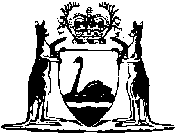 